3.3. План-схема пути движения транспортных средств к местам разгрузки /погрузки и рекомендуемых безопасных путей передвижения детей (учеников, обучающихся) по территории образовательной организации. 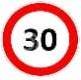 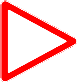 	                                    - место разгрузки/погрузки транспортных средств	                                                                                                                                                      -    въезд/выезд транспортных средств                                                                                  - безопасные пути передвижения детей по территории ОУ                                      	                                    - проезжая часть	                          - ограждение ОУ                                                       - обочина, газон                                 - подсобное помещение                                                                  -движения транспортных средств  по территории